VSTUPNÍ DOTAZNÍKUčíme se prezentovat 2Rádi bychom tě na začátku poprosili o vyplnění dotazníku. Cílem je zjistit, jestli se setkáváš s nějakými formami prezentování a jaké máš v této oblasti zkušenosti a informace. Podobný dotazník dostaneš i na konci programu, abychom zjistili, zda tě program někam posune.1) Víš, jak ověřit pravdivost informace získané na internetu?       ano       ne2) Umíš vytvořit graficky poutavou prezentaci v PowerPointu?        ano       ne3) Umíš odprezentovat dobře připravenou prezentaci?        ano       ne4) Zvládl/a bys prezentaci v angličtině?        ano       ne5) Dokážeš vymyslet 5 bodů, na které je třeba myslet při přípravě prezentace?        ano       ne6) Znáš nějaká rétorická cvičení?        ano       ne7) Umíš někomu dát zpětnou vazbu na jeho práci?        ano       neMoc děkujeme za vyplnění a přejeme, aby Tě program Učíme se prezentovat 2 bavil 
a byl pro tebe přínosný!Hodnocení videa – referát Co se nepovedlo a jak prezentaci vylepšit?Pracujte ve dvojicích a zkuste zapsat, co všechno se v prezentaci nepovedlo a jak by se prezentace dala vylepšit.Rétorická cvičeníHlasitost – text k procvičení různých úrovní hlasitosti„Démosthénés zjistil, že mimika, tón hlasu a gestikulace jsou velice důležité pro přednesení řeči. Začal tvrdě pracovat na své kondici a projevu. Dělal vše, aby jeho hlas zesílil – přednášel za výstupu na horu nebo se snažil překřičet příboj. Aby dosáhl čisté výslovnosti, dával si do úst kaménky, a přesto se snažil mluvit čistě a hlasitě. Časem si Démosthenés získal pověst schopného řečníka a řada Athéňanů projevila zájem o jeho služby.“Rozmluvení - jazykolamydrbu vrbu, drbu vrbu, drbu vrbunesli sysli v sesli sysladolar, libra, rublsvišť svisle visel, zasvištěl, svist slyšel syselpodkopeme my ten Popokatepetl tunelem, nebo nepodkopeme my ten Popokatepetl tunelem?tři sta třicet tři přednostů představuje přesvědčivě představeníshe said she sells sea shells on the sea shoreParazitní slova – seznam slov, kterým se snažíme vyvarovatjakoby, vlastně, prostě, jako, takže, eeeeee, žejo, nicméněÚvod prezentaceDobré odpoledne, dámy a pánové! Nejdříve mi dovolte, abych se představil. Jmenuji se Radim Novotný a pracuji jako konzultant ve společnosti ABC. Sešli jsme se tu dnes odpoledne, abychom prodiskutovali velmi důležitou věc, která nás všechny v posledních dvou letech trápí. Mým cílem nebude se Vás snažit nějak přesvědčit nebo Vám vnucovat zaujmout jasný postoj. Rád bych Vám předestřel nejrůznější úhly pohledu, kterými se dá na daný problém nahlížet.  Provedli jsme také rozsáhlý průzkum uvnitř společnosti, se kterým Vás pochopitelně za chvíli seznámíme.Pokud budete mít jakékoli dotazy v průběhu této prezentace, neváhejte a přihlaste se o slovo.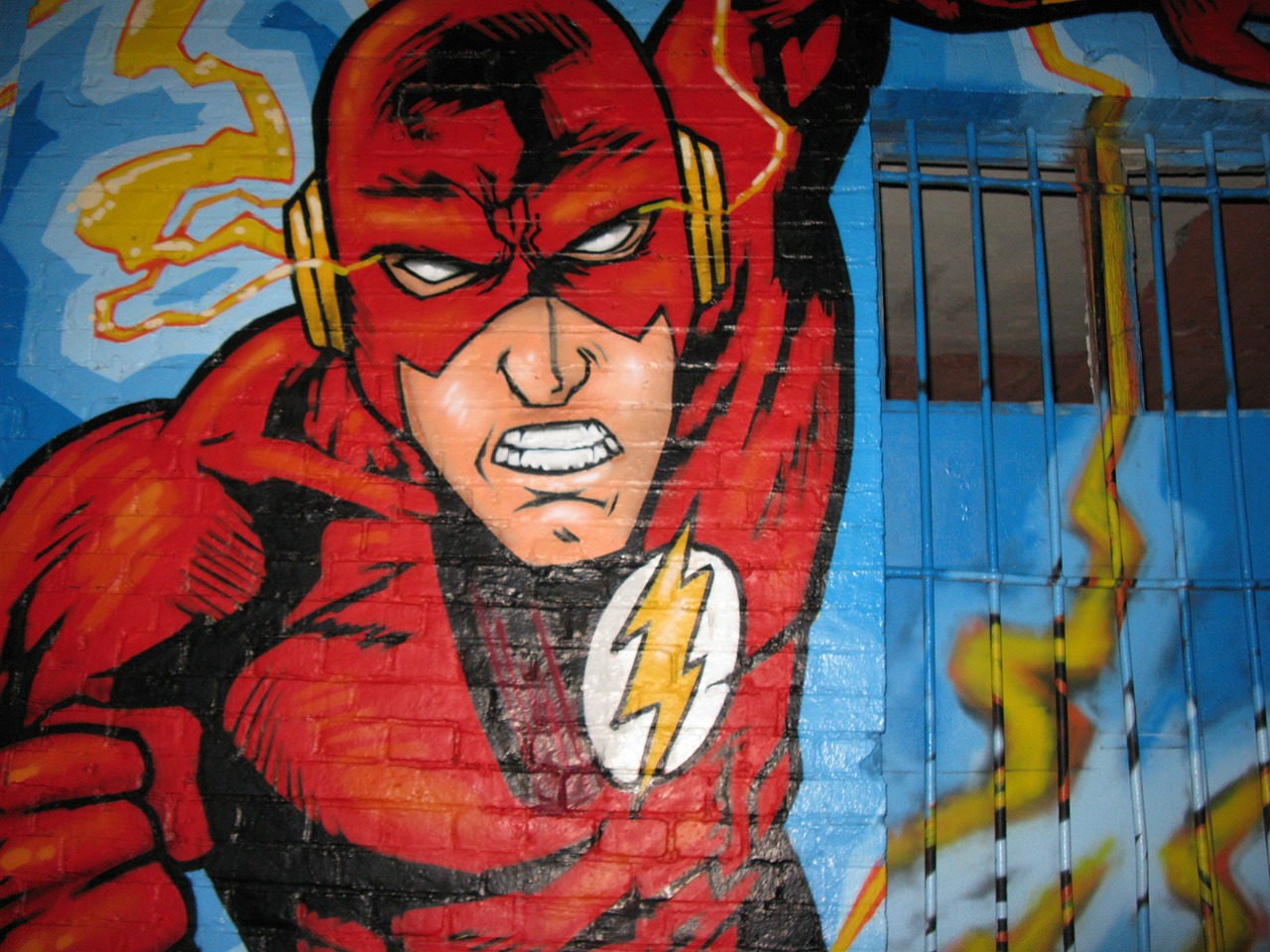 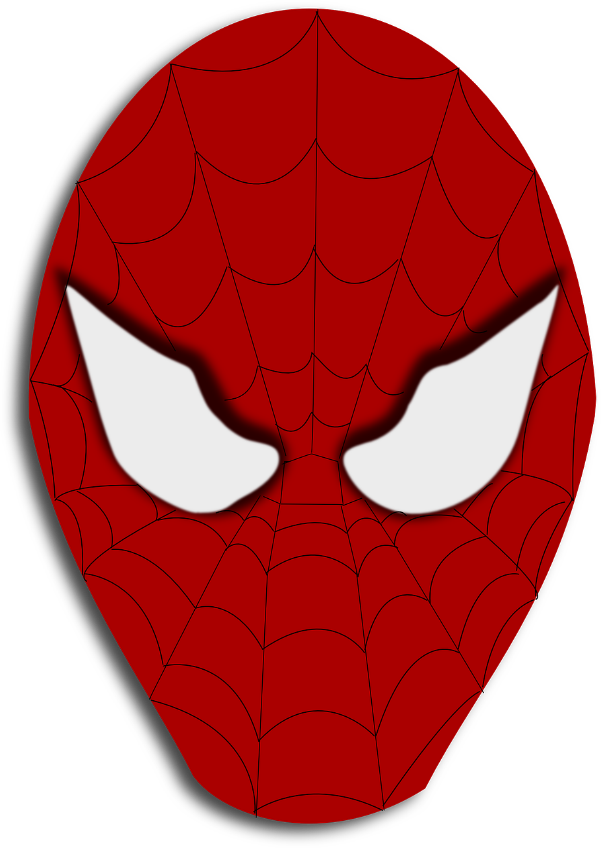 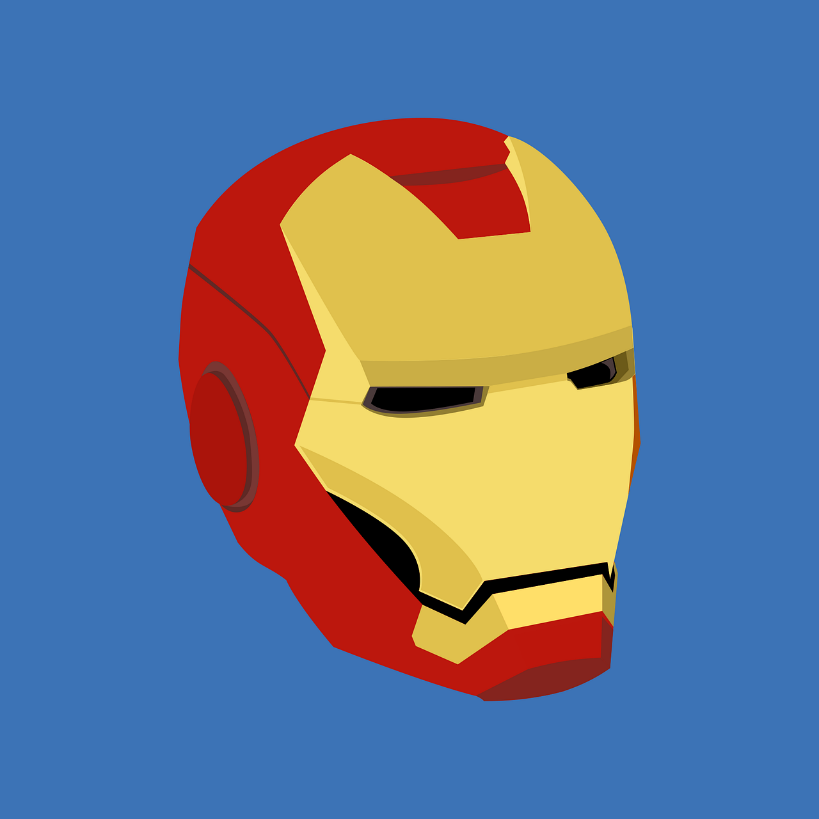 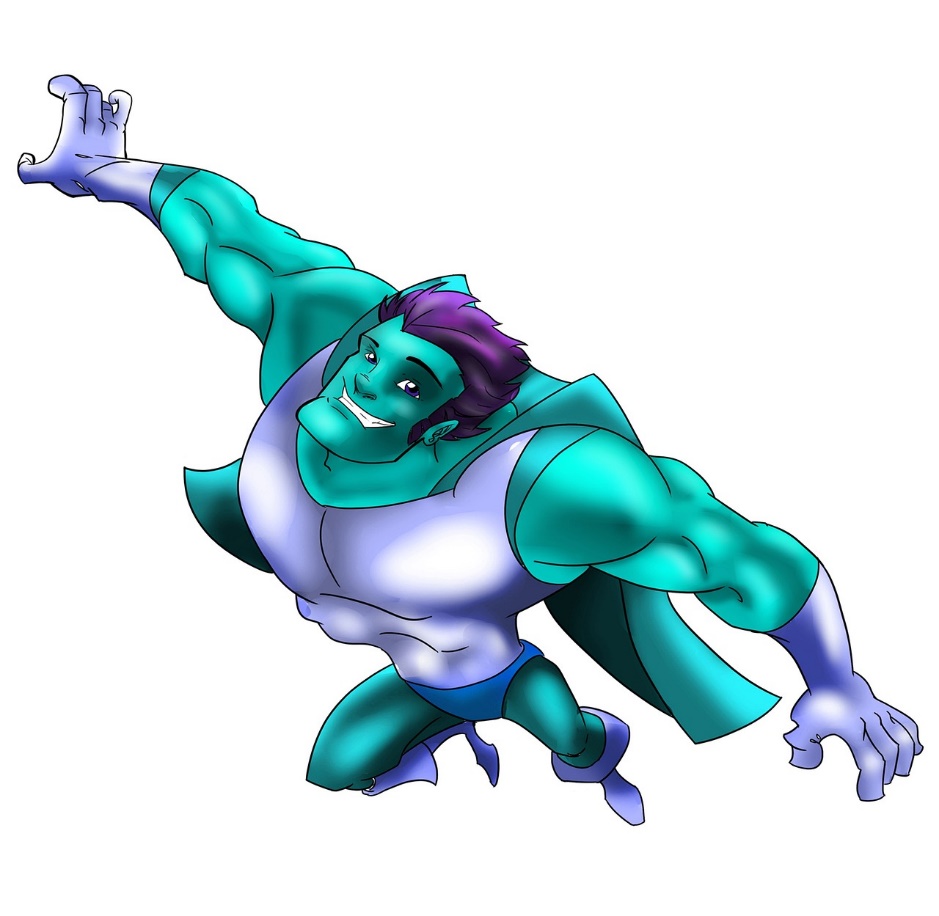 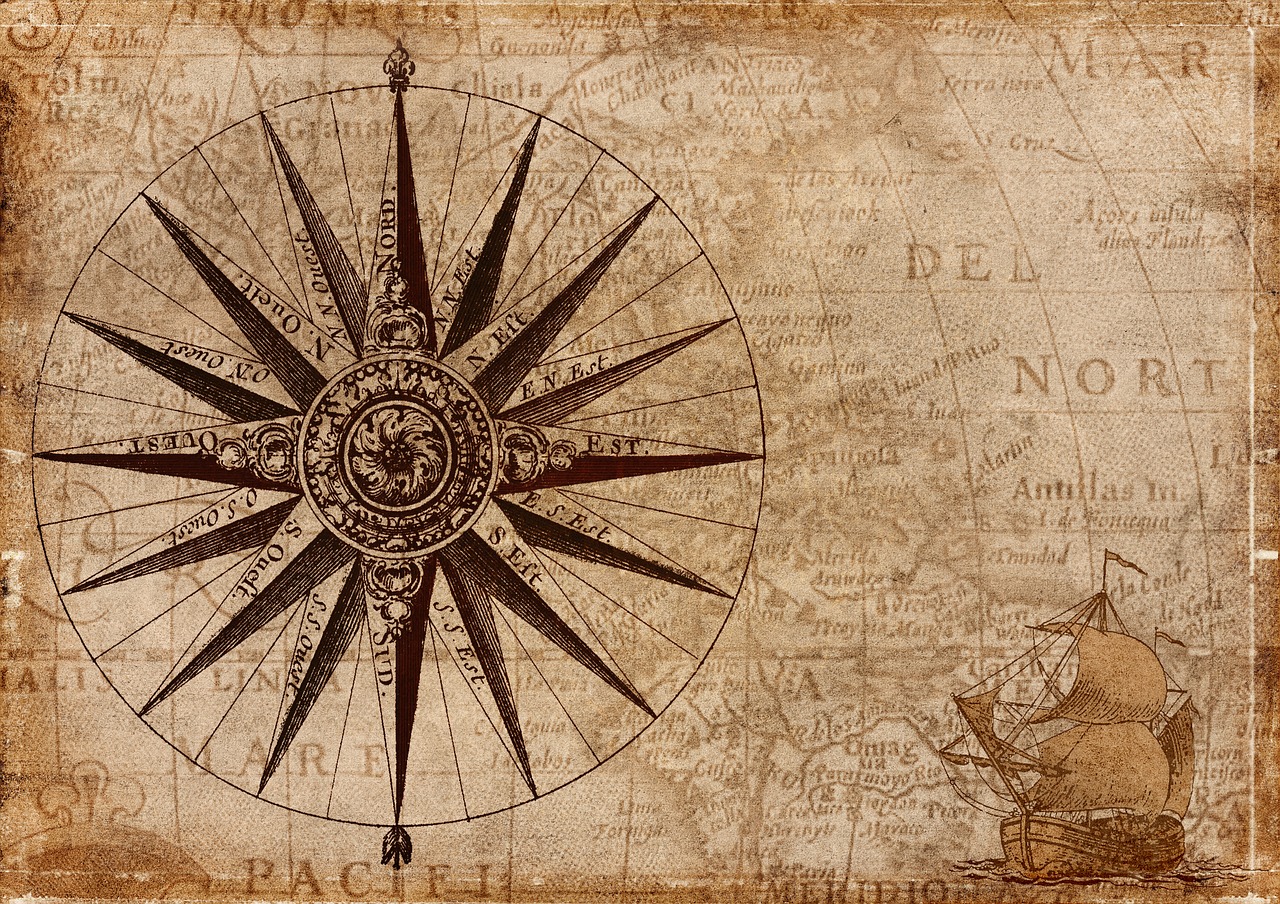 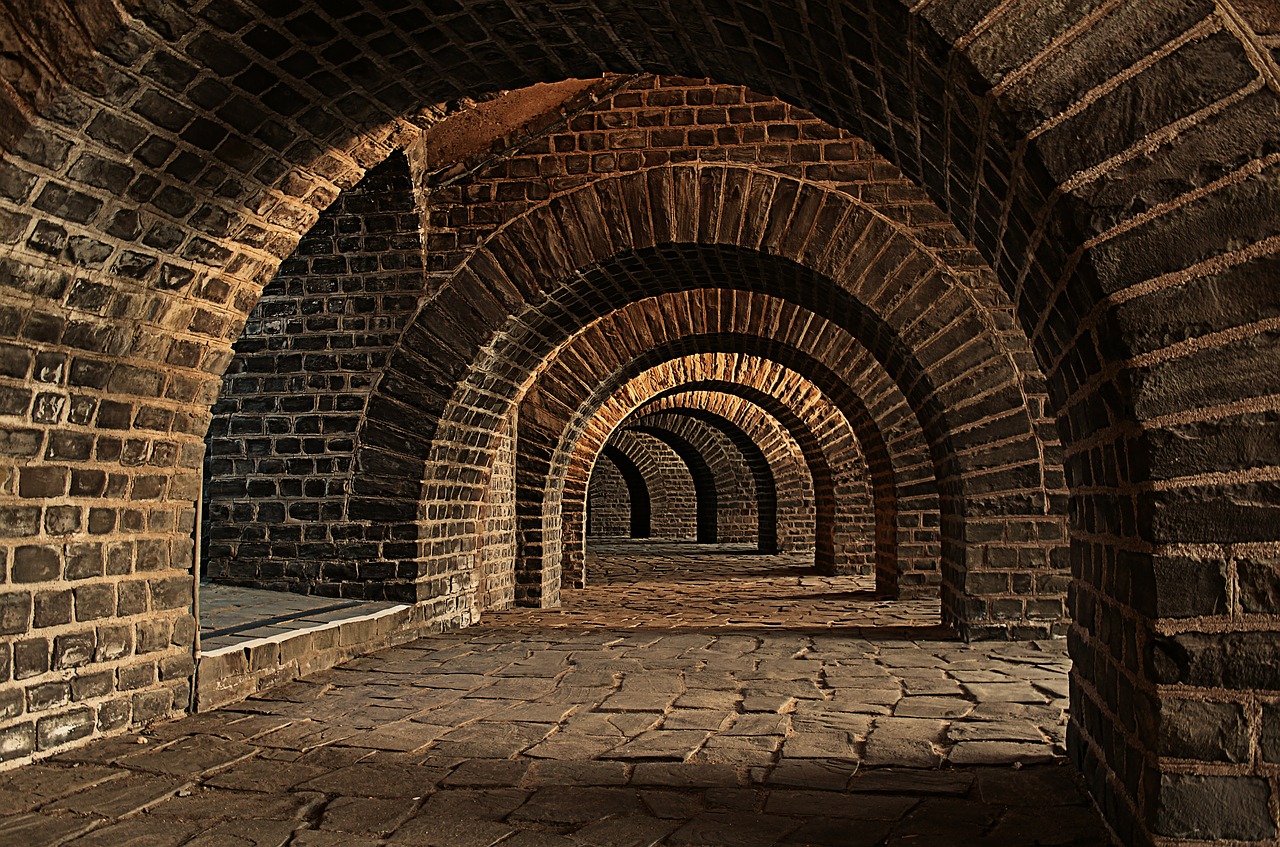 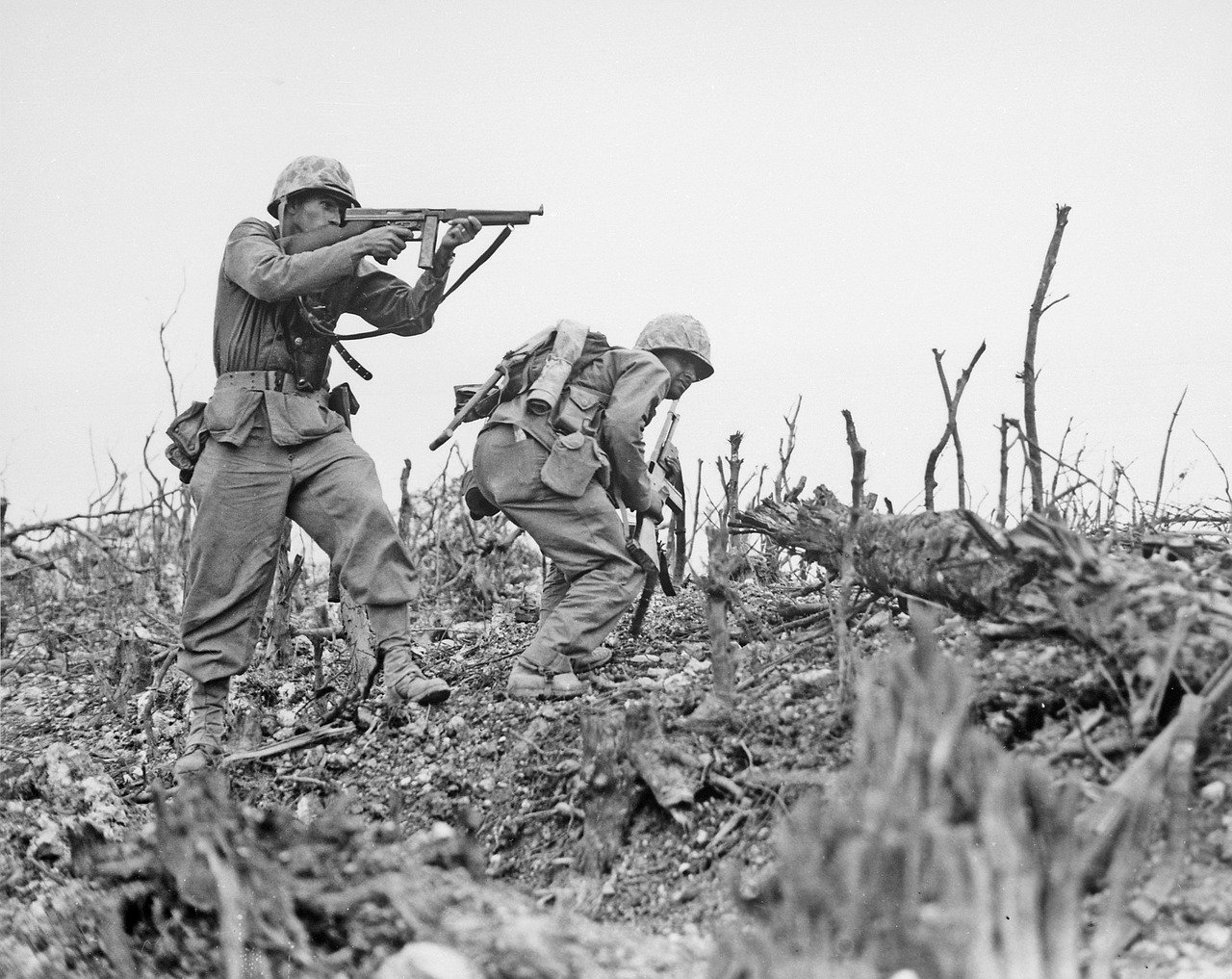 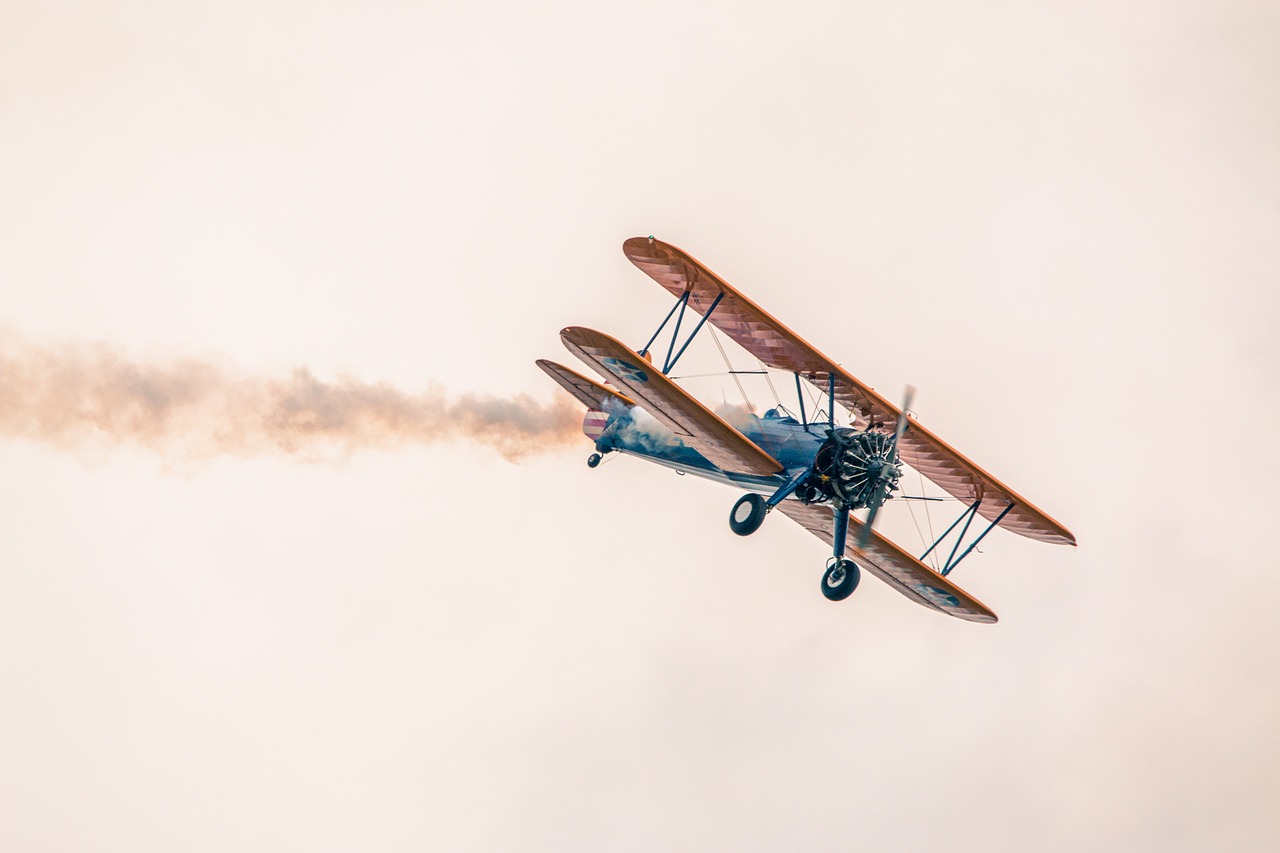 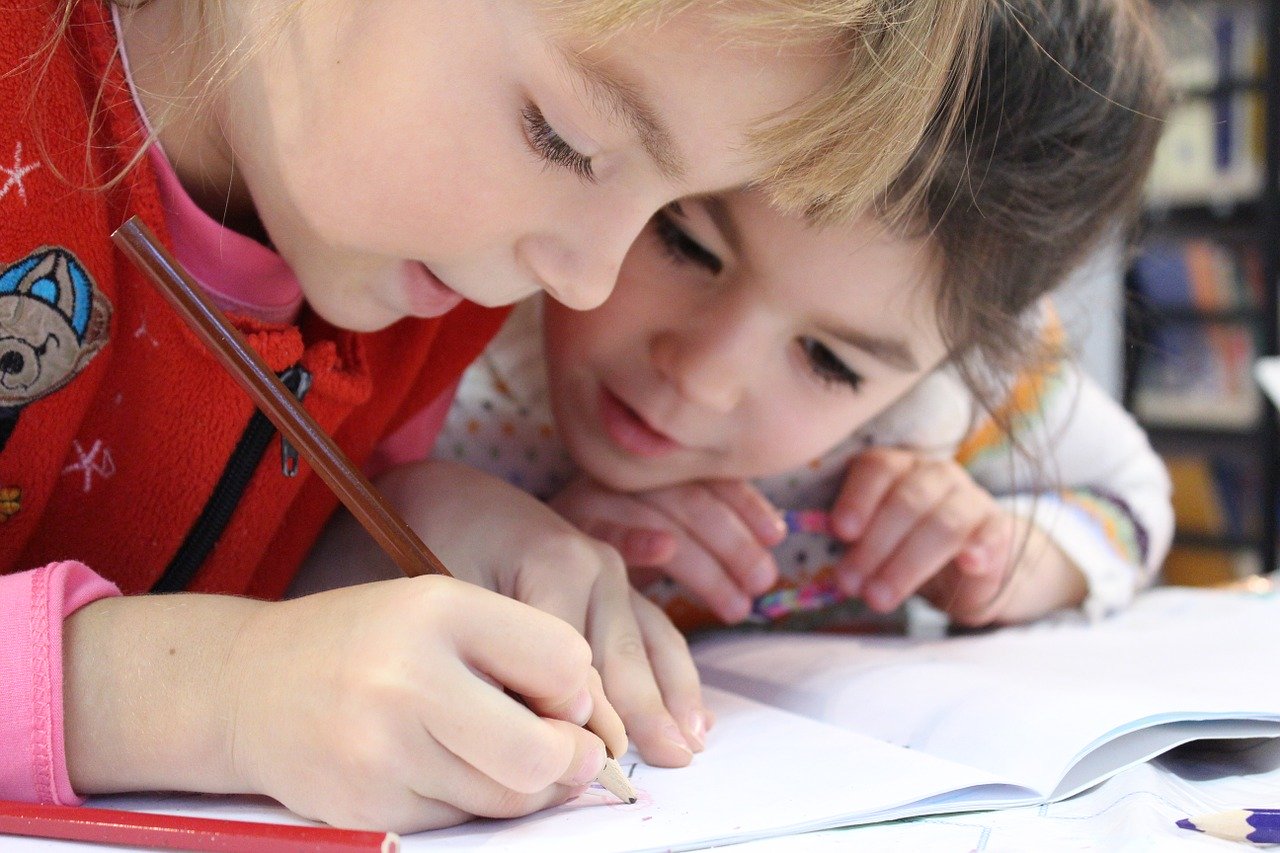 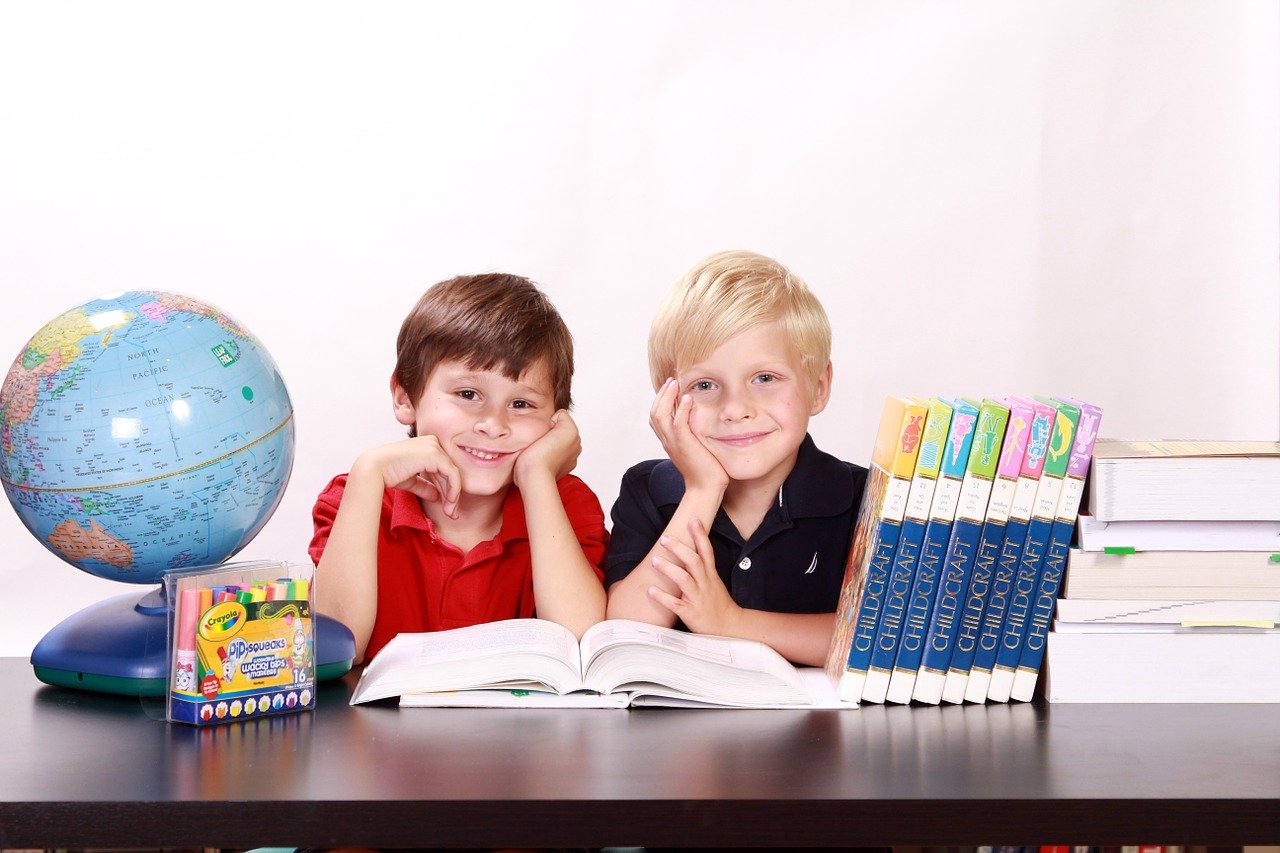 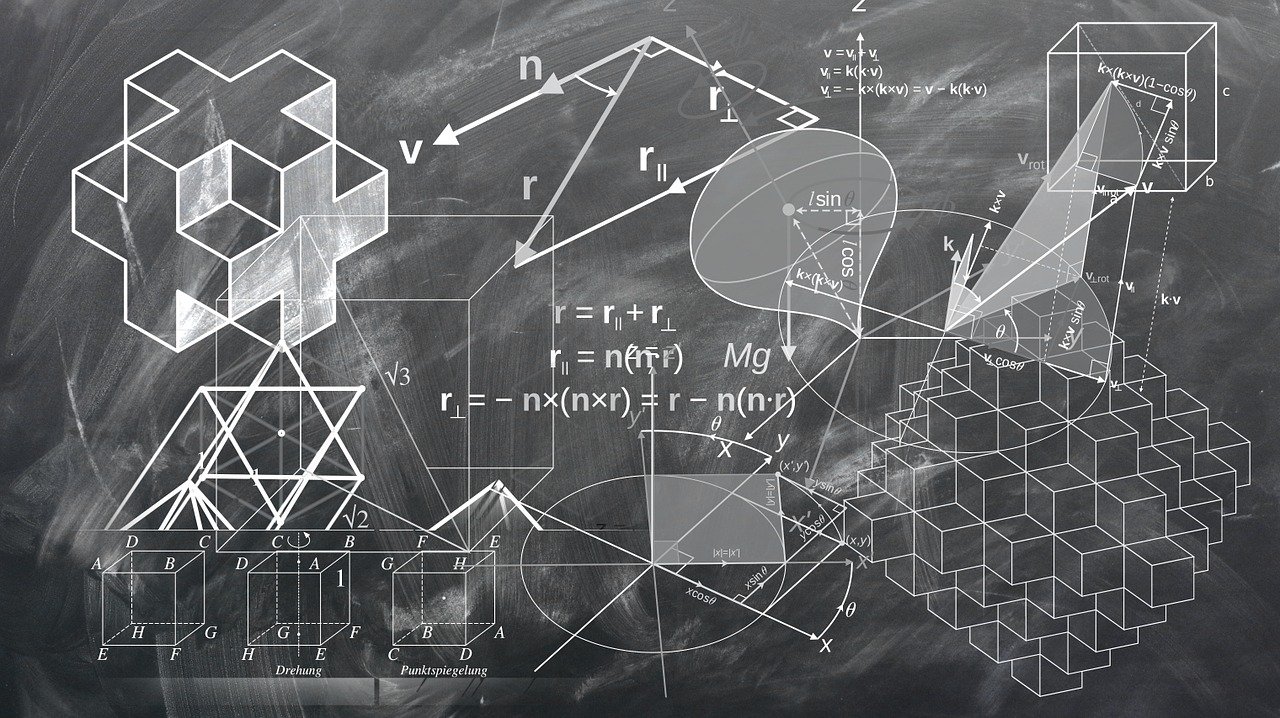 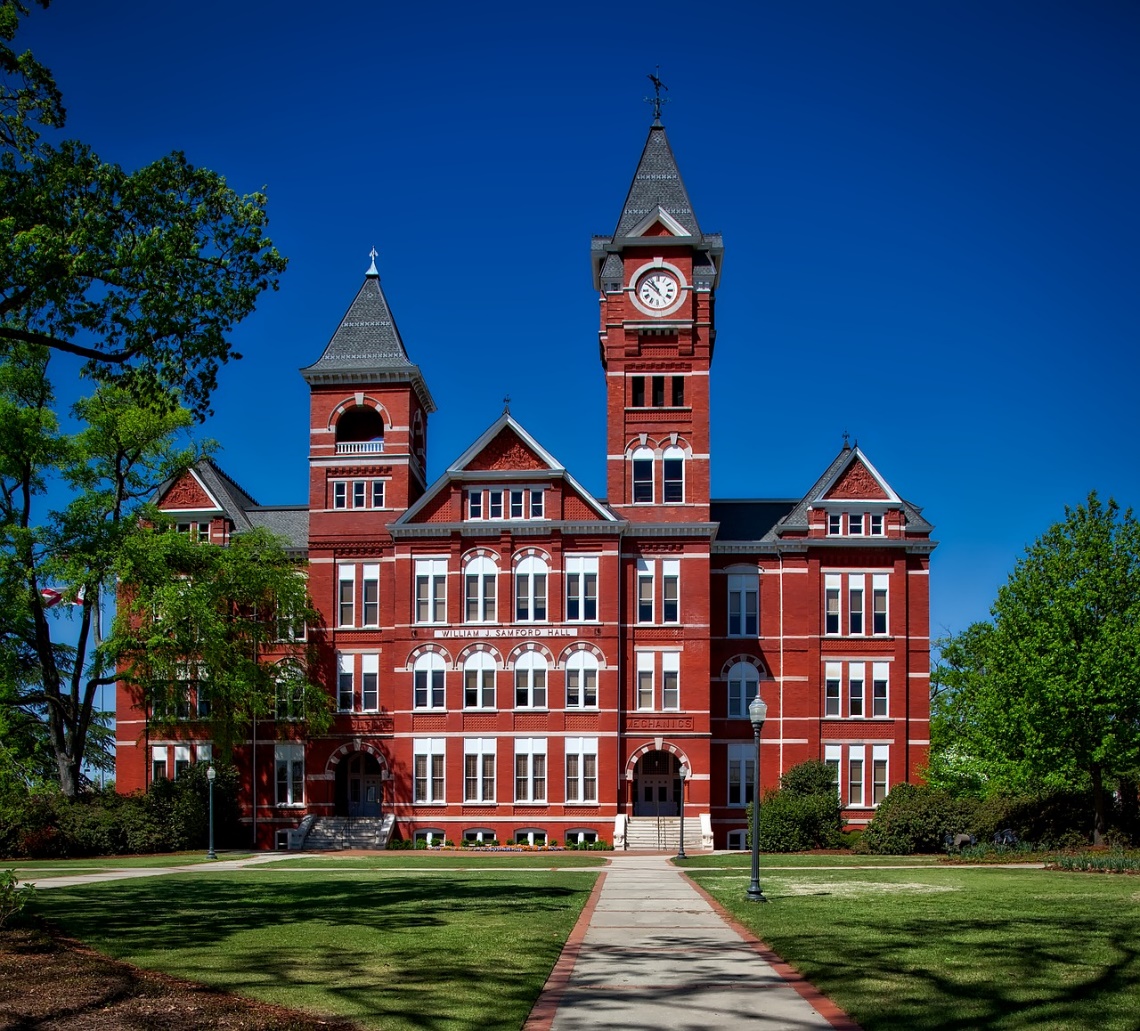 Zpětná vazba k prezentaci (video)Podívej se na video vaší skupiny a zkus zhodnotit, jak se vám prezentace povedla. Video si přehraj klidně několikrát, uvidíš, že si pokaždé všimneš něčeho jiného. Pokud nejsi s vaším výkonem úplně spokojený/á, nic si z toho nedělej – právě proto vzniklo toto video, abys měl/a možnost prozkoumat, co jsou vaše silné stránky, v čem jste dobří, co se povedlo a na co je dobré se při dalším prezentování ještě zaměřit.Jméno hodnotitele:________________________________________Název hodnocené skupiny:__________________________________1) Parametry prezentace:délka    a) příliš krátkáb) ideální - nenudí, ani není příliš stručnác) příliš dlouhátémaa) zaujalo měb) nezaujalo měc) nebylo mi blízké, ale prezentace mě bavilabyly v prezentaci použity a zmíněny nějaké zdroje informací?a) anob) nedošlo k závěrečnému shrnutí prezentace?a) anob) ano, ale jen krátce, nezbyl časc) nevypiš tři věci, které si z prezentace pamatuješ a zaujaly tě:2) Dojem z řečníků:hlasitost projevua) rozhodně dostatečnáb) spíše dostatečnác) spíše nedostatečnád) rozhodně nedostatečnázřetelnost projevua) rozhodně dostatečnáb) spíše dostatečnác) spíše nedostatečnád) rozhodně nedostatečnápoužití parazitických slov a citoslovcí (vlastně, jakoby, ehm, mno, prostě)a) vůbecb) jen výjimečněc) občasd) častoe) příliš častoudržuje řečník oční kontakt s publikem?a) anob) spíše anoc) spíše nepoužívá řečník vhodná gesta?a) anob) spíše anoc) spíše nepozdravil řečník své publikum?a) anob) nepředstavil se řečník na začátku prezentace?a) anob) neupoutal řečník tvou pozornost a udržoval ji v průběhu prezentace?a) anob) spíše anoc) ned) jiná odpověď:rozlišovali řečníci mezi fakty (podpořenými literaturou) a vlastními názory?a) anob) spíše anoc) spíše ned) nepoužívali řečníci slovní zásobu odpovídající danému publiku?a) anob) vesměs ano, ale několika slovům jsem nerozumělc) nedali řečníci na závěr prostor na dotazy?a) anob) nepoděkovali řečníci publiku za pozornost?a) anob) ne3) Závěrečné hodnoceníOhodnoť prezentaci na škále od 0 do 10 bodů. Čím více bodů udělíš, tím byla prezentace lepší:0	1	2	3	4	5	6	7	8	9	10Co ti v prezentaci scházelo?Jaké doporučení bys měl pro tuto skupinu do budoucna, aby byly její prezentace ještě lepší?Missing wordsTry to fill in the missing words. If there are more options, you can write alternatives. 1) Good afternoon, ___________. Let me __________ myself. My name is Robert Raines. 2) My presentation today is about the School Canteen. The presentation will _________ about 20 minutes.3) Thank you all for __________ here today.4) First of ______, I’d like to give you the ________ points of my presentation.5) Today I am _________ to talk about our School Library. Now have a _________ at this slide. 6) First, I’ll show you how the canteen works. _________, I’ll present what most students don’t like. ________, I’ll tell what could be done to make things work better.7) In __________, we can say there more ways to look at this problem.8) I’d like to ________ something with you. It happened to me when I was going to school for the first time.9) This is the _______ of my presentation. Thank you.10) If you have any questions, feel _______ to ask at _______ time.Common practiceGreetings and introductionsBeginningsGiving the plan and moving onConclusionsQuestionsMaking your presentation more interestingPrezentační desateroPo společném brainstormingu si ke každému bodu napiš pár postřehů, které tě zaujaly.1. Vím komu prezentuji?2. Musím přemýšlet nad osnovou?3. Prezentací tvořím příběh4. 1 myšlenka = 1 slajd5. Raději obrázky nebo text?6. Ve větách nebo v bodech?7. Barvy a písmo8. Animace ano či ne?9. Co dám na poslední slajd?10. „Si to nemusím zkoušet, to vyšvihnu spatra!“Pravidla prezentaceTémataMůj život na Instagramu: význam a vliv sociálních sítíJak bude vypadat svět za padesát let?Jakou školu bych chtěl mít? (Co se mi líbí, co bych chtěl změnit.)Vlastní firma – prezentace vymyšleného podnikání Cizí jazyky: radost, nebo nutné zlo? A kolik je dost?Prezentace vlastního imaginárního státu (jméno, kde, kolik lidí, z čeho by žil, jak by fungoval.)Internet nebo tisk? A potřebujeme vůbec tisk?Práce budoucnosti: Jaká povolání v budoucnu nebudou potřeba a proč?Konec světa: kdy a jak nastane?Je důležité učit se dějepis a znát svou minulost?Kdo vyrobil oblečení, které máme na sobě? (slow fashion, udržitelná móda, lidská práva)Zodpovědné cestování (pro a proti cestování, udržitelný cestovní ruch)Škola základ života (důležitost vzdělání a co by se stalo, kdybych do školy nechodil/a)Návrh školní akceUFO: existuje život mimo Zemi?Filmy o superhrdinech: proč jsou tak populární?Nejdůležitější osoba ve světových dějinách?Svět kolem nás: co bych změnil na svém okolí?Pes přítel člověka: psa z útulku, nebo s papíry? Nejdůležitější vynález lidstva?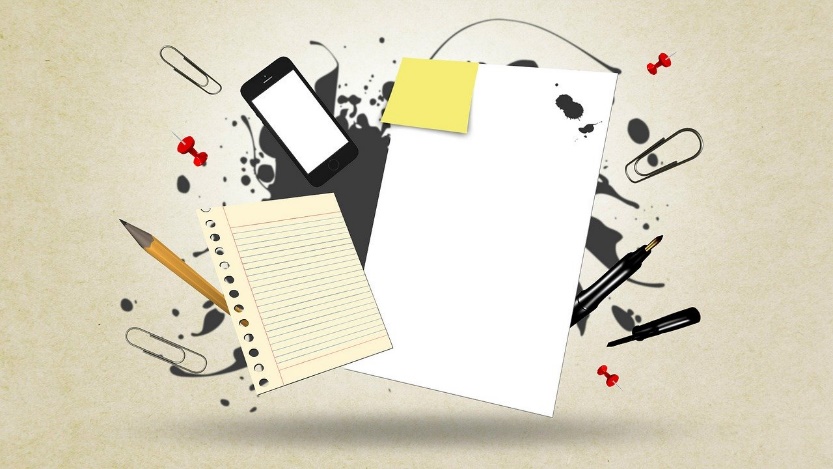 Diskuse k prezentacím v AjVybarvěte v každém řádku tolik obdélníků, kolik bodů chcete jednotlivým aspektům prezentace udělit.(1 bod = 1 obdélník = nízké hodnocení, 5 bodů = 5 obdélníků = vysoké hodnocení)Své hodnocení poté stručně zdůvodněte.Hodnocení vzdělávacího programuVÝSTUPNÍ DOTAZNÍKUčíme se prezentovat 2Nyní Tě poprosíme o vyplnění závěrečného dotazníku. Jedná se o dotazník podobný tomu, který jsi vyplňoval/a před začátkem programu Učíme se prezentovat 2, některé otázky jsou dokonce stejné. Cílem dotazníku je zjistit, jestli Ti program přinesl něco nového, jestli Tě bavil a jestli se něco nového naučil/a. 1) Uměl/a bys popsat svou roli v průběhu přípravy a realizace skupinové prezentace?       ano       ne2) Víš, jak ověřit pravdivost informace získané na internetu?       ano       ne3) Umíš vytvořit graficky poutavou prezentaci v PowerPointu?        ano       ne4) Umíš odprezentovat dobře připravenou prezentaci?        ano       ne5) Zvládneš prezentaci v angličtině?        ano       ne6) Zkus vypsat 5 bodů, na které je třeba myslet při přípravě prezentace. 1.2.3.4.5.7) Znáš nějaká rétorická cvičení?        ano       ne      Pokud ano, jaká?8) Umíš někomu dát zpětnou vazbu na jeho práci?        ano       neMoc děkujeme za vyplnění a přejeme hodně štěstí při budoucím prezentování :)Kartičky s příklady zpětné vazbyPravidla zpětné vazbyPoužíváme popisný jazyk- popisujeme vnímané - co vidíme, slyšíme. - popisujeme pokrok - co spolužák reálně udělal, za jakých okolností, jaké úsilí při tom vyvinul.- popisujeme spolužákovy pocity, např. „je vidět, že ti dělá radost…Dáváme prostor k vyjádření- dejme prostor, aby se spolužák sám vyjádřil, neopakujeme a nevyzdvihujeme negativa, pouze se snažíme doplnit a pomociDbáme na navození bezpečného prostředí- jsme empatičtí a vnímaví- popisujeme činy, ne osobu spolužáka- popisujeme, co si myslíme, vztahujeme to na sebe (uvědomujeme si, že se vždy jedná pouze o náš pohled)- pokud uděláme chybu, není třeba ji skrývat, ale naopak pracovat s ní jako s přirozenou součástí procesu učeníJak na to?• vyjádření samotného autora – lze dopomoci otázkou: „Jak se po prezentaci cítíš? Jak jsi se svým výkonem spokojený?“   	• ocenění - co se autorovi dařilo, co udělal dobře• doporučení - co by z našeho pohledu pomohlo, co by mohlo být jinak. Chyby či nedostatky formulujeme spíše jako otázky či naše doporučení.• pozitivní tečka na konec - závěrečné pozitivní shrnutíPříloha4.1 Vstupní kompetenční dotazníkTematický blok2.1 Tematický blok č.1 (Krátké prezentace)Téma2.1.1 Téma 1 (Úvod do prezentování)Příloha4.2 Hodnocení videaTematický blok2.1 Tematický blok č.1 (Krátké prezentace)Téma2.1.1 Téma 1 (Úvod do prezentování)Nepovedlo seTipy na vylepšeníPříloha4.3 Rétorická cvičeníTematický blok2.1 Tematický blok č.1 (Krátké prezentace)Téma2.1.2 Téma 2 (Zásady prezentace/ jak lépe prezentovat)Příloha4.4 Publikum – úvod prezentaceTematický blok2.1 Tematický blok č.1 (Krátké prezentace)Téma2.1.2 Téma 2 (Zásady prezentace/ jak lépe prezentovat)Příloha4.5 Prezentace obrázky – superhrdinovéTematický blok2.1 Tematický blok č.1 (Krátké prezentace)Téma2.1.4 Téma 4 (Desetiminutová prezentace)Příloha4.5 Prezentace obrázky – superhrdinovéTematický blok2.1 Tematický blok č.1 (Krátké prezentace)Téma2.1.4 Téma 4 (Desetiminutová prezentace)Příloha4.5 Prezentace obrázky – dějepisTematický blok2.1 Tematický blok č.1 (Krátké prezentace)Téma2.1.4 Téma 4 (Desetiminutová prezentace)Příloha4.5 Prezentace obrázky – dějepisTematický blok2.1 Tematický blok č.1 (Krátké prezentace)Téma2.1.4 Téma 4 (Desetiminutová prezentace)Příloha4.5 Prezentace obrázky – škola základ životaTematický blok2.1 Tematický blok č.1 (Krátké prezentace)Téma2.1.4 Téma 4 (Desetiminutová prezentace)Příloha4.5 Prezentace obrázky – škola základ životaTematický blok2.1 Tematický blok č.1 (Krátké prezentace)Téma2.1.4 Téma 4 (Desetiminutová prezentace)Příloha4.6 Informace na internetuTematický blok2.1 Tematický blok č.1 (Krátké prezentace)Téma2.1.4 Téma 4 (Desetiminutová prezentace bez elektronických nástrojů)Příloha4.7 Zpětná vazba k prezentaci Tematický blok2.1 Tematický blok č.1 (Krátké prezentace)Téma2.1.4 Téma 4 (Desetiminutová prezentace bez elektronických nástrojů)Příloha4.9 Prezentace v angličtině – kartičkyTematický blok2.2 Tematický blok č.2 (Skupinová prezentace)Téma2.2.1 Téma 1 (Opakování)Příloha4.9 Missing wordsTematický blok2.2 Tematický blok č.2 (Skupinová prezentace)Téma2.2.2 Téma 2 (Let’s speak English now!)Příloha4.10 Common practiceTematický blok2.2 Tematický blok č.2 (Skupinová prezentace)Téma2.2.2 Téma 2 (Let’s speak English now!)Good morning!Dobré ráno!Good afternoon, everyone!Všem přeji hezké odpoledne!Hello!Dobrý den!My name is….Jmenuji se…Let me introduce myself. My name is…Dovolte mi, abych se představil. Jmenuji se…Thank you all for coming here today.Děkuji, že jste sem dnes všichni přišli.I’m happy to welcome you here today.Jsem rád, že vás tu mohu dnes přivítat.My presentation is called…Název mé prezentace je…My talk is called….Moje přednáška (referát) má název…In my presentation today, I am going to talk about… Ve své prezentaci dne budu mluvit o…I would like to talk about…. Rád bych mluvil o…The subject of my presentation is… Téma mé prezentace je…What I’d like to present today is… To, co bych Vám dnes rád představil, je…What I’d like to talk about is…To, o čem bych chtěl dnes mluvit, je…My talk is about… Moje přednáška je o…My topic is….Mým tématem je…My presentation will take about 30 minutes.Moje prezentace bude trvat asi tak 30 minut.Let’s get started.Pojďme začít.My presentation has three main parts. First, I’d like to talk about…Moje prezentace má tři části. Nejdříve bych rád mluvil o…In the first part…V první části…Second,… / Secondly,…Za druhé….Then,…Pak…After that,….Poté…Finally,…Nakonec…I’ve divided my presentation in three parts…Prezentaci jsem rozdělil do tří části…Let’s start with…. Začněme s…First of all, let’s look at…Nejdříve se podívejme na….My next point is… Dalším bodem je…Let’s move on to…. Přesuňme se nyní na…Now let’s look at…Nyní se podívejme na…Have a look at this…Podívejte se na tento…Now I’ll show you the… Nyní Vám ukážu…The next slide shows..Další slide ukazuje…Here we can see…Zde vidíme…In conclusion,….Na závěr…Let me summarize the main points.Dovolte mi shrnout důležité body.I’d like to sum up what I’ve said…Rád bych shrnul, o čem jsem mluvil.This is the end of my presentation.Toto je konec mé prezentace.I’d like to finish with…Rád bych skončil (s)….Thank you for coming.Díky, že jste přišli.There will be time for questions after my presentation.Na otázky bude čas po mé prezentaci.If you have any questions, feel free to ask at any time.Pokud budete mít nějaké otázky, nebojte se mě kdykoli zeptat.Are there any questions?Máte nějaké otázky?Do you have any questions?Chtěli byste se na něco zeptat?Did you know that….?Vědeli jste, že….?What can we do about it? Co se s tím dá dělat?Do we really need it? Opravdu to potřebujeme?Are we all happy about that? Všem se nám to takhle líbí?Have you ever…. (been / seen / done….)?Byli jste někdy? / Viděli jste někdy? / Dělali jste někdy?I’d like to share something with you… Rád bych se s Vám o něco podělil…Let me tell you what happened to me….Nyní Vám řeknu, co se mi stalo…Příloha4.11 Prezentační desateroTematický blok2.2 Tematický blok č.2 (Skupinové prezentace)Téma2.2.3 Téma 3 (Práce s PowerPointem)Příloha4.12 Pravidla prezentaceTematický blok2.2 Tematický blok č.2 (Skupinové prezentace)Téma2.2.3 Téma 3 (Práce s PowerPointem)Text v prezentaci je kompletním přepisem toho, co budeme během prezentace říkat.Prezentace má být velmi obsáhlá, všechna témata podrobně rozepsaná do všech detailů.  Přizpůsobíme (zmenšíme) velikost písma, pokud se text na slide nevejde.Při prezentaci chronologicky čteme jednotlivé slidy tak, jak jdou za sebou.Je dobré zaujmout publikum vysokým počtem efektů a barevných animací.Na konci prezentace se rozlučíme. Není třeba jakkoli rekapitulovat důležitý obsah.Stojíme zády k publiku, prezentaci čteme na plátně. Hlavně se nedíváme lidem v publiku do očí. Mohli by se cítit nekomfortně.Během prezentace nikdy nezapojujeme své publikum. Mohli by odvést naše myšlenky úplně jinam a celou prezentaci tak pokazit.Zásadně nenecháváme žádný prostor na dotazy. Publikum nás pak může dostat do úzkých, když se zeptá na něco, na co neznáme odpověď.  Příloha4.13 Přehled tématTematický blok2.2 Tematický blok č.2 (Skupinové prezentace)Téma2.2.4 Téma 4 (Skupinová prezentace)Příloha4.15 Diskuse k prezentacím v AjTematický blok2.3 Tematický blok č.3 (Prezentace v anglickém jazyce)Téma2.3.3 Téma 3 (Prezentace v angličtině: provedení)Jméno skupiny:Délka prezentace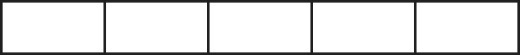 Zdůvodni své hodnocení:Hlasitost a srozumitelnost projevu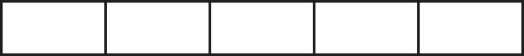 Zdůvodni své hodnocení:Postoj a gesta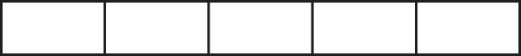 Zdůvodni své hodnocení:Úvod do prezentace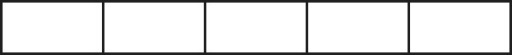 Zdůvodni své hodnocení:Obsah prezentace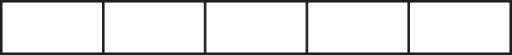 Zdůvodni své hodnocení:Závěr prezentace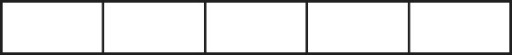 Zdůvodni své hodnocení:Prezentace celkově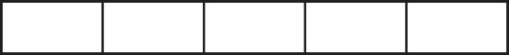 Zdůvodni své hodnocení:Příloha4.16 Hodnocení vzdělávacího programuTematický blok2.3 Tematický blok č.3 (Prezentace v anglickém jazyce)Téma2.3.3 Téma 4 (Prezentace v angličtině: provedení)Příloha4.17 Výstupní kompetenční dotazníkTematický blok2.3. Tematický blok č.3 (Prezentace v anglickém jazyce)Téma2.3.3 Téma 3 (Prezentace v angličtině: provedení a hodnocení)Příloha4.18 Příloha k bonusové aktivitě „Zpětná vazba jinak“Tematický blokTémaTo co jsi nakreslil je hezké. Ty jsi ale šikovný!Vidím, že jsi nakreslil list dubu. Zdá se mi, že jsi vystihl všechny jeho hlavní rysy, je velmi podobný skutečnému listu. Například dokonce poznám, že se jedná o dub letní.Byla jsi úžasná, ty to tak umíš!Tvoje prezentace na mne působila velmi profesionálně a vyváženě.Je vidět, že jsi přípravě věnovala hodně času. Použila jsi vhodné obrázky, které vždy doplňovaly tvůj projev. Mluvila jsi dostatečně hlasitě a srozumitelně a ten závěrečný vtípek o ptácích byl povedený a působil jako vhodné zakončení prezentace.Co to jako mělo být? Nezbláznil ses? Takhle se to přece nedělá.Mám pocit, že tvůj projev nepůsobil tak, jak jsi zamýšlel. Zejména tvá gestikulace v průběhu kapitoly o životě hmyzu působila trochu přehnaně. Pro příště bych doporučil střídmější gesta a nepoužívat je tak často.Příloha4.19 Příloha k bonusové aktivitě „Zpětná vazba jinak“Tematický blokTéma